Fundraising Dinner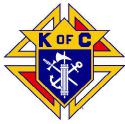 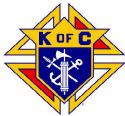 To benefitSt. Joseph’s Seminary 
and Our SeminariansMonday~ November 4th, 2019 6:30 PM DinnerFr. Dunphy Council 
139 N. Broadway 
White Plains, NY$40 Per PersonSpace is LIMITED—RESERVATIONS DUE OCT 11, 2019!For more information contact:           Steven Brundage: 914-310 -9150 slblawyerz@optonline.net or	                Dan Daudier: 914-393-7035 ddaudier@aol.com   RETURN THIS SECTION WITH YOUR PAYMENT... RETURN THIS SECTION WITH YOUR PAYMENT...	RETURN THIS SECTION WITH YOUR PAYMENT...Please make checks payable and send to:I would like to support our seminarians!Name	 Phone	 Number of Guests	X $40 =_____Total =_____Westchester Putnam Chapter PO BOX 144Montrose, NY 10548SUPPORTOURSEMINARIANS